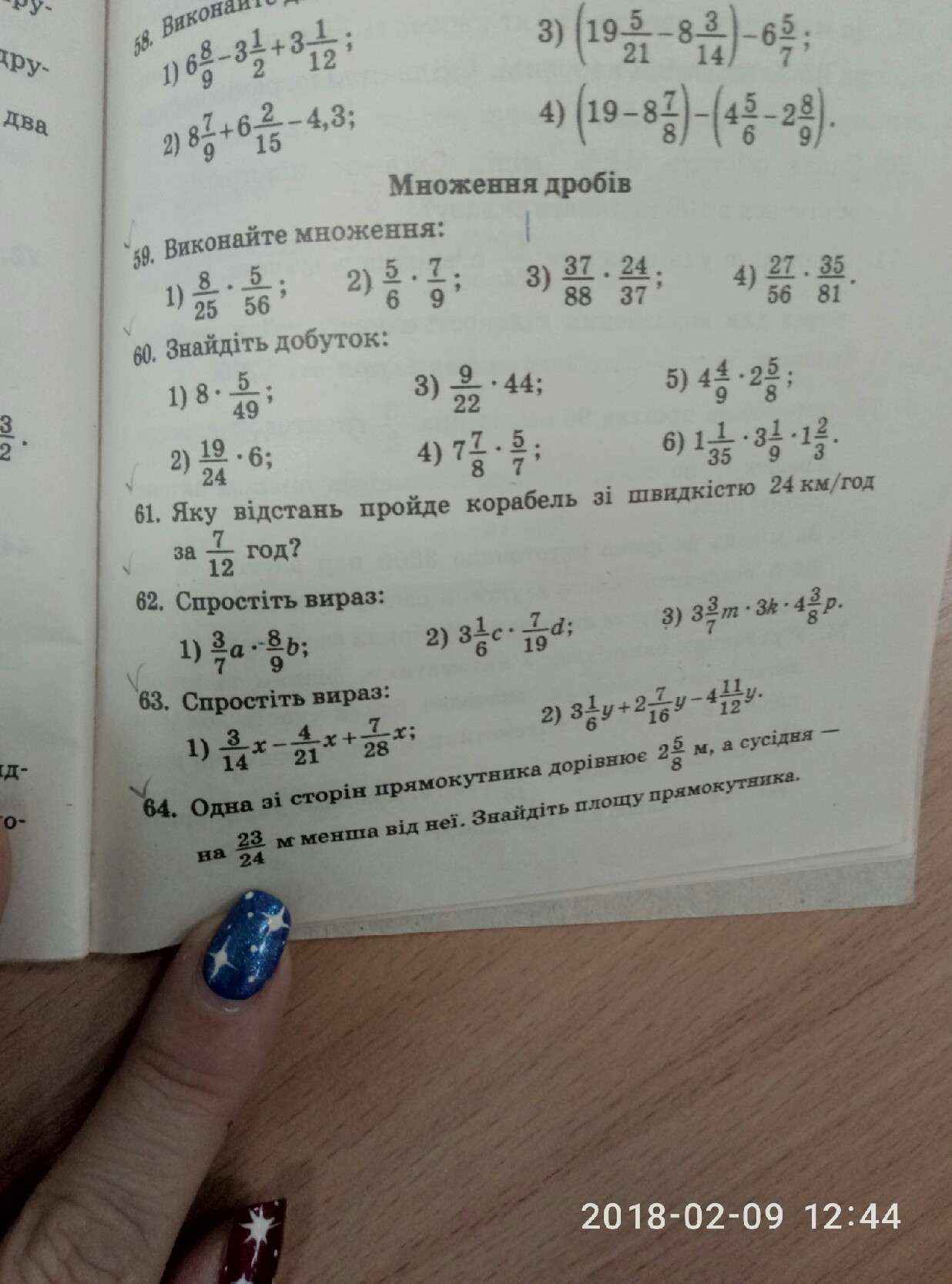 59-64